27. októbra 2018 o 14,00 hod.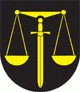 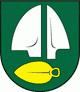 CÍFER - SILADICE Vážení športoví priatelia,dovoľte mi, aby som vás v mene výboru Telovýchovnej jednoty Družstevník Siladice pozval na posledný majstrovský futbalový zápas MEVASPORT Oblastných majstrovstiev na súperovom trávniku v jesennej časti ročníka 2018/2019.Naši hráči odchádzajú odohrať svoj zápas s ŠK 1929 Cífer.V minulom kole naši futbalisti prehrali na súperovom ihrisku s OŠK Križovany nad Dudváhom  3:1. Jediný úspech za naše mužstvo zaznamenal Tomáš Gábor. Mužstvo z Cífera  hralo v Piešťanoch a prehrali 4:0. Naše mužstvo je na 9. mieste so ziskom 11 bodov, náš súper je na 11. mieste so ziskom 10 bodov.Dorastenci odohrajú svoj zápas na súperovom ihrisku dňa 27. októbra 2018 o 14,00 hod. s TJ ISKRA Holíč a žiaci, pod hlavičkou Šulekovo, odohrajú svoj zápas taktiež 27. októbra 2018 o 11,00 hod. s ŠK Slávia Zeleneč na domácom ihrisku.Naši muži nastúpia pravdepodobne v tejto zostave :Lančarič M., Gábor,  Fančovič, Rau,  Trnovec, Horváth A., Sekereš O., Laurinec, Mesároš, Maťaš, Ertl . Na striedanie sú pripravení Chynoradský, Varga, Kupec, Lančarič F., Jakubec, Lančarič Ľ., Sekereš J., Varga A. a Repka A. Trénerom mužstva je Róbert Richnák.Zápas povedie ako hlavný rozhodca pán Kravárik JaroslavNa čiarach mu asistuje pán Tomašovič Juraj a pán Monček Lubomír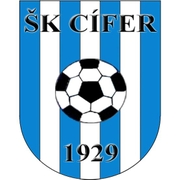 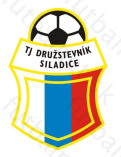 Tabuľka VI. liga-MEVA SPORT-ObFZ TTVýsledky 11 .kolo 21.10.2018PFK Piešťany - ŠK Cífer 1929 4 : 0MTK Leopoldov - TJ Slovan Červeník  2 : 2ŠK Slávia Zeleneč - OFK Majcichov  2 : 1OŠK Zavar - FK Krakovany  4 : 2TJ Družstevník Dechtice - OFK Drahovce 1 : 0OZ TJ Družstevník Pavlice - OŠK Dolná Krupá  4 : 0OŠK Križovany nad Dudváhom - TJ Družstevník Siladice  3 : 1                                                                                                                                  MŠ®11OŠK Zavar1181236:142522PFK Piešťany1181232:112533OZ TJ Družstevník Pavlice1180328:132444OFK - Drahovce1163230:112155ŠK Slávia Zeleneč1162332:252066FK Krakovany1153323:181877TJ Slovan Červeník1144332:261688OŠK Križovany nad Dudváhom1151520:221699TJ Družstevník Siladice1132627:32111010OFK Majcichov1131715:24101111ŠK Cífer 19291131717:38101212MTK Leopoldov1123612:2991313OŠK Dolná Krupá1122713:3681414TJ Družstevník Dechtice1112814:325